«RESISTANCE A BARILLETS - STANDARD »Vos coordonnées :Vous désirez   Quantité :  Raison socialeAdresseCode postalVilleTéléphoneMailPuissance(W)TensionLg total(mm)RéférenceQtéQtéBarillet Ø 30 mmBarillet Ø 30 mmBarillet Ø 30 mmBarillet Ø 30 mmBarillet Ø 30 mmBarillet Ø 30 mm900230V mono270RSB3292RSB32921000230V mono270RSB32102RSB321021200230V mono270RSB32122RSB321221300230V mono320RSB32132RSB321321500230V mono320RSB32152RSB321522000230V mono560RSB32202RSB32202Puissance(W)TensionLg total(mm)RéférenceQtéQtéBarillet Ø 46 mmBarillet Ø 46 mmBarillet Ø 46 mmBarillet Ø 46 mmBarillet Ø 46 mmBarillet Ø 46 mm600230V mono180RSB4662RSB4662800230V mono180RSB4682RSB4682800230V mono230RSB4682ARSB4682A900230V mono230RSB4692RSB46921200230V mono230RSB46122RSB461221200230V mono280RSB46122ARSB46122A1200230/400V TRI280RSB46123RSB461231500230/400V TRI330RSB46153RSB461531600230V mono330RSB46162RSB461621650230/400V TRI360RSB46163RSB461631800230V mono330RSB46182RSB461821800230/400V TRI330RSB46183RSB461832000230/400V TRI430RSB46203RSB462032200230V mono430RSB46222RSB462222200230/400V TRI430RSB46223RSB462232400230V mono430RSB46242RSB462422400230/400V TRI430RSB46243RSB462432800400V TRI430RSB46283RSB462833000230/400V TRI430RSB46303RSB463033300400V TRI510RSB46333RSB463333500400V TRI620RSB46353RSB46353Barillet Ø 36 mmBarillet Ø 36 mmBarillet Ø 36 mmBarillet Ø 36 mmBarillet Ø 36 mm600230V mono180RSB3662800230V mono260RSB3682900230V mono290RSB36921200230V mono330RSB361221500230V mono390RSB361521800230V mono450RSB361822000230V mono485RSB36202Barillet Ø 50 mmBarillet Ø 50 mmBarillet Ø 50 mmBarillet Ø 50 mmBarillet Ø 50 mm600230V mono180RSB5262900230V mono230RSB52921200230V mono250RSB521221200230/400V TRI250RSB521231800230V mono350RSB521821800230/400V TRI350RSB521832400230V mono430RSB522422400230/400V TRI430RSB52243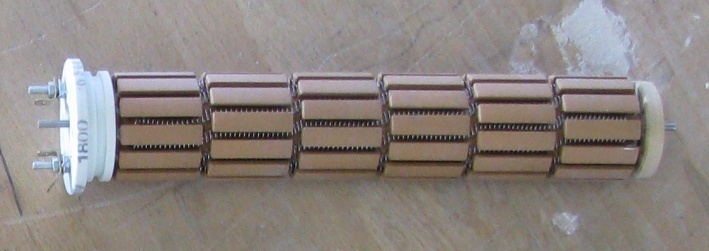 3000230V mono430RSB523023000230v mono510RSB52302A3000230/400V TRI430RSB523033600230/400V TRI530RSB523634000400V TRI720RSB524036000400V TRI1000RSB52603